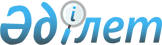 О внесении изменений и дополнений в решение маслихата от 23 декабря 2010 года № 291 "Районном бюджете Карасуского района на 2011-2013 годы"
					
			Утративший силу
			
			
		
					Решение маслихата Карасуского района Костанайской области от 13 апреля 2011 года № 332. Зарегистрировано Управлением юстиции Карасуского района Костанайской области 26 апреля 2011 года № 9-13-127. Утратило силу в связи с истечением срока применения - (письмо маслихата Карасуского района Костанайской области от 23 июня 2014 года № 02-4-128)

      Сноска. Утратило силу в связи с истечением срока применения - (письмо маслихата Карасуского района Костанайской области от 23.06.2014 № 02-4-128).      Рассмотрев постановление акимата Карасуского района, в соответствии с подпунктом 1) пункта 1 статьи 6 Закона Республики Казахстан от 23 января 2001 года "О местном государственном управлении и самоуправлении в Республике Казахстан" Карасуский районный маслихат РЕШИЛ:



      1. Внести в решение маслихата "О районном бюджете Карасуского района на 2011-2013 годы" от 23 декабря 2010 года № 291 (зарегистрировано в Реестре государственной регистрации нормативных правовых актов за номером 9-13-119, опубликована 5 января 2011 года в газете "Қарасу өңірі") следующие изменения и дополнения:



      подпункты 1), 2), 3), 4), 5), 6) пункта 1 указанного решения изложить в новой редакции:



      1) доходы - 2503822,0 тысячи тенге, в том числе:

      налоговым поступлениям - 507643,0 тысячи тенге;

      неналоговым поступлениям - 8656,0 тысячи тенге;

      поступлениям от продажи основного капитала – 9 500,0 тысячи тенге;

      поступлениям трансфертов - 1978023 тысячи тенге;



      2) затраты - 2505165,9 тысячи тенге;



      3) чистое бюджетное кредитование – 14895,0 тысяч тенге, в том числе:

      бюджетные кредиты – 16023,0 тысяч тенге;

      погашение бюджетных кредитов – 1128 тысяч тенге;



      4) сальдо по операциям с финансовыми активами – 11 280 тысяч тенге, в том числе:

      приобретение финансовых активов – 11280 тысяч тенге;



      5) дефицит (профицит) бюджета – -27518,9 тысяч тенге;



      6) финансирование дефицита (использование профицита) бюджета – 27518,9 тысяч тенге.";



      пункт 3 указанного решения изложить в новой редакции:



      "3. Учесть, что в бюджете района на 2011 год предусмотрены целевые текущие трансферты и трансферты на развитие из областного бюджета, в том числе:

      на укрепление материально-технической базы объектов коммунальной собственности в сумме 68,0 тысяч тенге;

      на развитие объектов водного хозяйства сумме 75308 тысяч тенге;

      на приобретение компьютерной и организационной техники для внедрения системы "Казначейство-Клиент" в сумме 3164 тысячи тенге".



      пункт 3-1 указанного решения изложить в новой редакции: 



      "3-1. Учесть, что в бюджете района на 2011 год предусмотрено поступление целевых текущих трансфертов и из республиканского бюджета в следующих размерах:

      на проведение противоэпизоотических мероприятий в сумме 15847,0 тысяч тенге;

      на реализацию государственного образовательного заказа в дошкольных организациях образования в сумме 74566,0 тысяч тенге".



      дополнить указанное решение пунктами 3-5, 3-6 следующего содержания:



      "3-5. Учесть, что в районном бюджете на 2011 год предусмотрено поступление сумм целевых текущих трансфертов из республиканского бюджета в следующих размерах:

      на увеличение размера доплаты за квалификационную категорию, учителям школ и воспитателям дошкольных организаций образования в сумме 9027,0 тысяч тенге.



      3-6. Учесть, что в районном бюджете на 2011 год предусмотрено поступление сумм целевых текущих трансфертов из республиканского бюджета на реализацию мероприятий в рамках Программы занятости 2020, в том числе:

      на создание центров занятости в сумме 6441 тысяча тенге.";



      приложения 1, 5 к указанному решению изложить в новой редакции согласно приложениям 1, 2 к настоящему решению.



      8. Настоящее решение вводится в действие с 1 января 2011 года.      Председатель внеочередной

      сессии Карасуского

      районного маслихата                        М. Саутпаев      СОГЛАСОВАНО:      Начальник государственного

      учреждения "Отдел финансов

      акимата Карасуского района"

      _______________ И. Горлова      Начальник государственного

      учреждения "Отдел экономики

      и бюджетного планирования

      акимата Карасуского района"

      _______________ Л. Евсюкова

Приложение № 1   

к решению маслихата  

от 13 апреля 2011 года 

№ 332        Приложение № 1    

к решению маслихата  

от 23 декабря 2010 года 

№ 291         Районный бюджет на 2011 год

Приложение № 2    

к решению маслихата  

от 13 апреля 2011 года 

№ 332        Приложение № 5     

к решению маслихата   

от 23 декабря 2010 года 

№ 291           Перечень бюджетных программ сел и сельских

округов Карасуского района на 2011 год
					© 2012. РГП на ПХВ «Институт законодательства и правовой информации Республики Казахстан» Министерства юстиции Республики Казахстан
				КатегорияКатегорияКатегорияКатегорияКатегорияСумма,

тысяч

тенгеКлассКлассКлассКлассСумма,

тысяч

тенгеПодклассПодклассПодклассСумма,

тысяч

тенгеСпецификаСпецификаСумма,

тысяч

тенгеНАИМЕНОВАНИЕСумма,

тысяч

тенгеI. Доходы25038221НАЛОГОВЫЕ ПОСТУПЛЕНИЯ507643101Подоходный налог2142791012Индивидуальный подоходный налог214279103Социальный налог1753651031Социальный налог175365104Налоги на собственность981011041Налоги на имущество502501043Земельный налог119201044Налог на транспортные средства204401045Единный земельный налог15491105Внутренние налоги на товары, работы

и услуги180081052Акцизы29801053Поступления за использование

природных и других ресурсов112601054Сборы за ведение предпринимательской

и профессиональной деятельности3768108Обязательные платежи, взимаемые за

совершение юридически значимых

действий и (или) выдачу документов

уполномоченным на то

государственными органами или

должностными лицами18901081Государственная пошлина18902НЕНАЛОГОВЫЕ ПОСТУПЛЕНИЯ8656201Доходы от государственной

собственности27452011Поступления части чистого дохода

государственных предприятий16552015Доходы от аренды имущества,

находящегося в государственной

собственности1090202Поступления от реализации товаров

(работ, услуг) государственными

учреждениями, финансируемыми из

государственного бюджета282021Поступления от реализации товаров

(работ, услуг) государственными

учреждениями, финансируемыми из

государственного бюджета28204Штрафы, пени, санкции, взыскания,

налагаемые государственными

учреждениями, финансируемыми из

государственного бюджета, а также

содержащимися и финансируемыми из

бюджета (сметы расходов)

Национального Банка Республики

Казахстан1352041Штрафы, пени, санкции, взыскания,

налагаемые государственными

учреждениями, финансируемыми из

государственного бюджета, а также

содержащимися и финансируемыми из

бюджета (сметы расходов)

Национального Банка Республики

Казахстан, за исключением

поступлений135206Прочие неналоговые поступления57482061Прочие неналоговые поступления57483ПОСТУПЛЕНИЯ ОТ ПРОДАЖИ ОСНОВНОГО

КАПИТАЛА9500303Продажа земли и нематериальных

активов95003031Продажа земли9500402Трансферты из вышестоящих органов

государственного управления19780234021Трансферты из республиканского

бюджета5338864022Трансферты из областного бюджета1444137Функциональная группаФункциональная группаФункциональная группаФункциональная группаФункциональная группаСумма,

тысяч

тенгеФункциональная подгруппаФункциональная подгруппаФункциональная подгруппаФункциональная подгруппаСумма,

тысяч

тенгеАдминистратор бюджетных программАдминистратор бюджетных программАдминистратор бюджетных программСумма,

тысяч

тенгеПрограммаПрограммаСумма,

тысяч

тенгеНАИМЕНОВАНИЕСумма,

тысяч

тенгеII. Затраты2505165,91Государственные услуги общего

характера2390631Представительные, исполнительные и

другие органы, выполняющие общие

функции государственного

управления217264112Аппарат маслихата района (города

областного значения)14156001Услуги по обеспечению деятельности

маслихата района (города

областного значения)13042003Капитальные расходы

государственных органов1114122Аппарат акима района (города

областного значения)7338001Услуги по обеспечению деятельности

акима района ( города областного

значения)65305003Капитальные расходы

государственных органов8033123Аппарат акима района в городе,

города районного значения,

поселка, аула (села), аульного

(сельского) округа129770001Услуги по обеспечению деятельности

акима района в городе, города

районного значения, поселка, аула

(села), аульного (сельского)

округа124678022Капитальные расходы

государственных органов50922Финансовая деятельность11573452Отдел финансов района (города

областного значения)11573001Услуги по реализации

государственной политики в области

исполнения бюджета района (города

областного значения) и управления

коммунальной собственностью района

(города областного значения)11459018Капитальные расходы

государственных органов114018Капитальные расходы

государственных органов1145Планирование и статистическая

деятельность10226453Отдел экономики и бюджетного

планирования района (города

областного значения)10226001Услуги по реализации

государственной политики в области

формирования и развития

экономической политики, системы

государственного планирования и

управления района (города

областного значения)10112004Капитальные расходы

государственных органов1142Оборона45421Военные нужды2937122Аппарат акима района (города

областного значения)2937005Мероприятия в рамках исполнения

всеобщей воинской обязанности29372Организация работы по чрезвычайным

ситуациям1605122Аппарат акима района (города

областного значения)1605006Предупреждение и ликвидация

чрезвычайных ситуаций масштаба

района (города областного

значения)16054Образование13239481Дошкольное воспитание и обучение71684464Отдел образования района (города

областного значения)62657009Обеспечение деятельности

организаций дошкольного воспитания

и обучения62657464Отдел образования района (города

областного значения)9027021Увеличение размера доплаты за

квалификационную категорию

учителям школ и воспитателям

дошкольных организаций

образования90272Начальное,основное среднее и общее

среднее образование1212931464Отдел образования района (города

областного значения)1212931003Общеобразовательное обучение1177047006Дополнительное образование для

детей35884010Внедрение новых технологий

обучения в государственной системе

образования за счет целевых

трансфертов из республиканского

бюджета09Прочие услуги в области

образования39333464Отдел образования района (города

областного значения)39333001Услуги по реализации

государственной политики на

местном уровне в области

образования11022005Приобретение и доставка учебников,

учебно-методических комплексов для

государственных учреждений

образования района (города

областного значения)10520012Капитальные расходы

государственных органов114015Ежемесячные выплаты денежных

средств опекунам (попечителям) на

содержание ребенка сироты

(детей-сирот), и ребенка (детей),

оставшегося без попечения

родителей14213За счет трансфертов из

республиканского бюджета14213020Обеспечение оборудованием,

программным обеспечением

детей-инвалидов, обучающихся на

дому3464За счет трансфертов из

республиканского бюджета34646Социальная помощь и социальное

обеспечение985652Социальная помощь83300451Отдел занятости и социальных

программ района (города областного

значения)83300002Программа занятости11714005Государственная адресная

социальная помощь7256007Социальная помощь отдельным

категориям нуждающихся граждан по

решениям местных представительных

органов14500010Материальное обеспечение детей -

инвалидов, воспитывающихся и

обучающихся на дому631014Оказание социальной помощи

нуждающимся гражданам на дому6446016Государственные пособия на детей

до 18 лет34829017Обеспечение нуждающихся инвалидов

обязательными гигиеническими

средствами и предоставление услуг

специалистами жестового языка,

индивидуальными помощниками в

соответствии с индивидуальной

программой реабилитации инвалида1483023Обеспечение деятельности центров

занятости64419Прочие услуги в области социальной

помощи и социального обеспечения15265451Отдел занятости и социальных

программ района (города областного

значения)15265001Услуги по реализации

государственной политики на

местном уровне в области

обеспечения занятости социальных

программ для населения14160011Оплата услуг по зачислению,

выплате и доставке пособий и

других социальных выплат991021Капитальные расходы

государственных органов1147Жилищно-коммунальное хозяйство353651Жилищное хозяйство1000458Отдел жилищно-коммунального

хозяйства, пассажирского

транспорта и автомобильных дорог

района (города областного

значения)1000003Организация сохранения

государственного жилищного фонда10002Коммунальное хозяйство1050458Отдел жилищно-коммунального

хозяйства, пассажирского

транспорта и автомобильных дорог

района (города областного

значения)1050012Функционирование системы

водоснабжения и водоотведения10503Благоустройство населенных пунктов33315123Аппарат акима района в городе,

города районного значения,

поселка, аула (села), аульного

(сельского) округа23486,9008Освещение улиц населенных пунктов6733009Обеспечение санитарии населенных

пунктов3210010Содержание мест захоронений и

погребение безродных190011Благоустройство и озеленение

населенных пунктов13353,9458Отдел жилищно-коммунального

хозяйства, пассажирского

транспорта и автомобильных дорог

района (города областного

значения)9828,1015Освещение улиц населенных пунктов385018Благоустройство и озеленение

населенных пунктов9443,18Культура, спорт, туризм и

информационное пространство1575581Деятельность в области культуры68097455Отдел культуры и развития языков

района (города областного

значения)68097003Поддержка культурно-досуговой

работы680972Спорт18697465Отдел физической культуры и спорта

района (города областного

значения)18697005Развитие массового спорта и

национальных видов спорта10764006Проведение спортивных соревнований

на районном (города областного

значения ) уровне1122007Подготовка и участие членов

сборных команд района (города

областного значения) по различным

видам спорта на областных

спортивных соревнованиях68113Информационное пространство45273455Отдел культуры и развития языков

района (города областного

значения)41370006Функционирование районных

(городских) библиотек40101007Развитие государственного языка и

других языков народа Казахстана1269456Отдел внутренней политики района

(города областного значения)3903002Услуги по проведению

государственной информационной

политики через газеты и журналы3603005Услуги по проведению

государственной информационной

политики через телерадиовещание3009Прочие услуги по организации

культуры, спорта, туризма и

информационного пространства25491455Отдел культуры и и развития языков

района (города областного

значения)6985001Услуги по реализации

государственной политики на

местном уровне в области развития

языков и культуры6821010Капитальные расходы

государственных органов164456Отдел внутренней политики района

(города областного значения)12918001Услуги по реализации

государственной политики на

местном уровне в области

информации, укрепления

государственности и формирования

социального оптимизма граждан11923003Реализация региональных программ в

сфере молодежной политики881006Капитальные расходы

государственных органов114465Отдел физической культуры и спорта

района (города областного

значения)5588001Услуги по реализации

государственной политики на

местном уровне в сфере физической

культуры и спорта5474004Капитальные расходы

государственных органов11410Сельское, водное, лесное, рыбное

хозяйство, особоохраняемые

природные территории, охрана

окружающей среды и животного мира,

земельные отношения5271501Сельское хозяйство4251475Отдел предпринимательства и

сельского хозяйства и ветеринарии

района (города областного

значения)4251005Обеспечение функционирования

скотомогильников (биотермических

ям)750007Организация отлова и уничтожения

бродячих собак и кошек1000099Реализация мер социальной

поддержки специалистов социальной

сферы сельских населенных пунктов

за счет целевого трансферта из

республиканского бюджета25012Водное хозяйство498998466Отдел архитектуры,

градостроительства и строительства

района (города областного

значения)498998012Развитие системы водоснабжения498998За счет трансфертов из

республиканского бюджета387771За счет средств местного бюджета1217276Земельные отношения8054463Отдел земельных отношений района

(города областного значения)8054001Услуги по реализации

государственной политики в области

регулирования земельных отношений

на территории района (города

областного значения)7890007Капитальные расходы

государственных органов1649Прочие услуги в области сельского,

водного, лесного, рыбного

хозяйства, охраны окружающей среды

и земельных отношений15847123Аппарат акима района в городе,

города районного значения,

поселка, аула (села), аульного

(сельского) округа0475Отдел предпринимательства и

сельского хозяйства и ветеринарии

района (города областного

значения)15847013Проведение противоэпизоотических

мероприятий1584711Промышленность, архитектурная,

градостроительная и строительная

деятельность48102Архитектурная, градостроительная и

строительная деятельность4810466Отдел архитектуры,

градостроительства и строительства

района (города областного

значения)4810001Услуги по реализации

государственной политики в области

строительства, улучшения

архитектурного облика городов,

районов и населенных пунктов

области и обеспечению

рационального и эффективного

градостроительного освоения

территории района (города

областного4646015Капитальные расходы

государственных органов16412Транспорт и коммуникации67249,91Автомобильный транспорт67249,9123Аппарат акима района в городе,

города районного значения,

поселка, аула (села), аульного

(сельского) округа5986013Обеспечение функционирования

автомобильных дорог в городах

районного значения, поселках,

аулах (селах), аульных (сельских)

округах5986458Отдел жилищно-коммунального

хозяйства, пассажирского

транспорта и автомобильных дорог

района (города областного

значения)61263,9023Обеспечение функционирования автомобильных дорог61263,913Прочие433379Прочие43337451Отдел занятости и социальных

программ района (города областного

значения)780022Поддержка частного

предпринимательства в рамках

программы "Дорожная карта бизнеса

- 2020"780За счет трансфертов из

республиканского бюджета780452Отдел финансов района (города

областного значения)4800012Резерв местного исполнительного

органа района (города областного

значения)4800458Отдел жилищно-коммунального

хозяйства, пассажирского

транспорта и автомобильных дорог

района (города областного

значения)15737001Услуги по реализации

государственной политики на

местном уровне в области

жилищно-коммунального хозяйства,

пассажирского транспорта и

автомобильных дорог15623013Капитальные расходы

государственных органов114475Отдел предпринимательства и

сельского хозяйства и ветеринарии

района (города областного

значения)22020001Услуги по реализации

государственной политики на

местном уровне в области развития

предпринимательства,

промышленности, сельского

хозяйства и ветеринарии21856003Капитальные расходы

государственных органов16415Трансферты35781Трансферты3578452Отдел финансов района (города

областного значения)3578006Возврат неиспользованных

(недоиспользованных) целевых

трансфертов3578III.Чистое бюджетное кредитование14895Бюджетные кредиты1602310Сельское, водное, лесное, рыбное

хозяйство, особоохраняемые

природные территории, охрана

окружающей среды и животного мира,

земельные отношения160231Сельское хозяйство16023475Отдел предпринимательства и

сельского хозяйства и ветеринарии

района (города областного

значения)16023009Бюджетные кредиты для реализации

мер социальной поддержки

специалистов социальной сферы

сельских населенных пунктов160235Погашение бюджетных кредитов112801Погашение бюджетных кредитов11281Погашение бюджетных кредитов,

выданных из государственного

бюджета112813Погашение бюджетных кредитов,

выданных из местного бюджета

физическим лицам1128IV. Сальдо по операциям с

финансовыми активами11280Приобретение финансовых активов1128013Прочие112809Прочие11280452Отдел финансов района (города

областного значения)11280014Формирование или увеличение

уставного капитала юридических лиц11280V. Дефицит (профицит) бюджета-27518,9VI. Финансирование дефицита

(использование профицита) бюджета27518,9Поступления займов160237Поступления займов160231Внутренние государственные займы160232Договоры займа1602303Займы, получаемые местным

исполнительным органом района

(города областного значения)1602316Погашение займов11281Погашение займов1128452Отдел финансов района (города

областного значения)112808Погашение долга местного

исполнительного органа перед

вышестоящим бюджетом1128ДВИЖЕНИЕ ОСТАТКОВ БЮДЖЕТНЫХ

СРЕДСТВ12623,98Используемые остатки бюджетных

средств12623,91Остатки бюджетных средств12623,91Свободные остатки бюджетных

средств12623,9Функциональная группаФункциональная группаФункциональная группаФункциональная группаФункциональная группа2011

годФункциональная подгруппаФункциональная подгруппаФункциональная подгруппаФункциональная подгруппа2011

годАдминистратор бюджетных программАдминистратор бюджетных программАдминистратор бюджетных программ2011

годПрограммаПрограмма2011

годНАИМЕНОВАНИЕНАИМЕНОВАНИЕ2011

год1Государственные услуги общего

характера1297701Представительные, исполнительные и

другие органы, выполняющие общие

функции государственного управления129770123Аппарат акима района в городе,

города районного значения, поселка,

аула (села), аульного (сельского)

округа129770001Услуги по обеспечению деятельности

акима района в городе, города

районного значения, поселка, аула

(села), аульного (сельского) округа124678в том числе по администраторам

программ:ГУ "Аппарат акима Айдарлинского

сельского округа"6667ГУ "Аппарат акима Белорусского

сельского округа"5488ГУ "Аппарат акима Восточного

сельского округа"5379ГУ "Аппарат акима села Жалгыскан"5584ГУ "Аппарат акима Жамбыльского

сельского округа"4968ГУ "Аппарат акима Железнодорожного

сельского округа"5497ГУ "Аппарат акима Ильичевского

сельского округа"4253ГУ "Аппарат акима Карамырзинского

сельского округа"4574ГУ "Аппарат акима села Карасу"13472ГУ "Аппарат акима села Койбагар"5811ГУ "Аппарат акима Люблинского

сельского округа"5747ГУ "Аппарат акима села

Новопавловка"6803ГУ "Аппарат акима Новоселовского

сельского округа"5174ГУ "Аппарат акима села Октябрьское"9999ГУ "Аппарат акима села Павловское"5000ГУ "Аппарат акима села Степное"0ГУ "Аппарат акима Теректинского

сельского округа"6363ГУ "Аппарат акима Ушаковского

сельского округа"6480ГУ "Аппарат акима Целинного

сельского округа"5807ГУ "Аппарат акима Челгашинского

сельского округа"6018ГУ "Аппарат акима Черняевского

сельского округа"5594022Капитальные расходы государственных

органов5092ГУ "Аппарат акима Айдарлинского

сельского округа"114ГУ "Аппарат акима Белорусского

сельского округа"114ГУ "Аппарат акима Восточного

сельского округа"114ГУ "Аппарат акима села Жалгыскан"114ГУ "Аппарат акима Жамбыльского

сельского округа"114ГУ "Аппарат акима Железнодорожного

сельского округа"114ГУ "Аппарат акима Ильичевского

сельского округа"114ГУ "Аппарат акима Карамырзинского

сельского округа"114ГУ "Аппарат акима села Карасу"114ГУ "Аппарат акима села Койбагар"114ГУ "Аппарат акима Люблинского

сельского округа"114ГУ "Аппарат акима села

Новопавловка"114ГУ "Аппарат акима Новоселовского

сельского округа"114ГУ "Аппарат акима села Октябрьское"114ГУ "Аппарат акима села Павловское"114ГУ "Аппарат акима Теректинского

сельского округа"1520ГУ "Аппарат акима Ушаковского

сельского округа"1520ГУ "Аппарат акима Целинного

сельского округа"114ГУ "Аппарат акима Челгашинского

сельского округа"114ГУ "Аппарат акима Черняевского

сельского округа"1147Жилищно-коммунальное хозяйство23486,93Благоустройство населенных пунктов23486,9123Аппарат акима района в городе,

города районного значения, поселка,

аула (села), аульного (сельского)

округа23486,9008Освещение улиц населенных пунктов6733ГУ "Аппарат акима села Карасу"5767ГУ "Аппарат акима села Койбагар"346ГУ "Аппарат акима Новоселовского

сельского округа"70ГУ "Аппарат акима села Октябрьское"550009Обеспечение санитарии населенных

пунктов3210ГУ "Аппарат акима села Карасу"3210010Содержание мест захоронений и

погребение безродных190ГУ "Аппарат акима села Карасу"150ГУ "Аппарат акима села Койбагор"40011Благоустройство и озеленение

населенных пунктов13353,9ГУ "Аппарат акима Карасу"13353,912Транспорт коммуникации59861Автомобильный транспорт5986Аппарат акима района в городе,

города районного значения,поселка,

аула (села) аульного (сельского)

округа5986013Обеспечение функционирования

автомобильных дорог в городах

районного значения, поселках,

аулах (селах),аульных (сельских)

округах59860ГУ "Аппарат акима села Карасу"59860